 Tematyka  tygodnia   12 – 16  kwiecień Temat : „Praca  rolnika”1.”Wieś i miasto” – szukanie różnic i podobieństw na podstawie zdjęć. Rodzice pokazują dzieciom zdjęcia terenów wiejskich i miejskich. Wspólnie  wskazują różnice i podobieństwa. Rodzice pytają, których terenów w Polsce jest więcej, i wskazuje na mapie tereny nizinne.  Szukanie  skojarzeń  ze  słowem  wieś.Praca z KP3.37a – poszerzanie wiedzy ogólnej, doskonalenie zdolności grafomotorycznych, budowanie wypowiedzi.2.  „Słoma i siano” – polisensoryczne porównywanie słomy i siana, czytanie globalne. Rodzice wprowadzają do czytania globalnego wyrazy: siano i słoma. Pytą dzieci, czym różni się słoma od siana (siano –wysuszona trawa, pożywienie dla zwierząt, słoma – odpadowy materiał po koszeniu zboża, siano –bardziej miękkie, słoma – szorstka, siano – zielone, słoma – żółta). W razie możliwości Rodzice udostępniają dzieciom siano i słomę do polisensorycznego poznania (jeśli to niemożliwe, dzieci powinny zobaczyć choć zdjęcia).Praca z KP3.37b – doskonalenie zdolności grafomotorycznych, spostrzegawczości, koordynacji wzrokowo-ruchowej, przeliczanie.3.„Do czego służy strach na wróble?” –  Rodzice zadają dzieciom pytania: Do czego służy strach na wróble na polu? Kogo ma odstraszać? Dlaczego odstrasza się ptaki z pól? Co takiego robią? Co wyjadają ptaki na polach?4.  „Myszy z siana” – praca plastyczna. Do wykonania pracy są potrzebne koszulki do segregatorów, siano, druciki kreatywne, klej, nożyczki i papier kolorowy. Dzieci wypychają koszulki sianem i przewiązują nitką tak, by powstały myszki. Następnie doklejają ogonki z drucików kreatywnych, oczy i uszy z papieru.5. Od ziarenka do bochenka” – opowieść ruchowo-naśladowcza połączona z ćwiczeniami artykulacyjnymi: – Pociąg: Jedziemy dziś do gospodarstwa rolnego pociągiem (ciuch, ciuch, ciuch – naśladowanie odgłosów). Przekonamy się, jak wygląda życie na wsi… – Koniki: Jedziemy na konikach do pana rolnika (odgłos kląskania). – Praca rolnika: Najpierw rolnik sieje zboże (siejeje, siejeje, siejeje), deszcz pada na pole (kap, kap, kap), potem zboże rośnie i dojrzewa, a wietrzyk śpiewa (szszszsz). Słońce grzeje całe lato (uf, uf, uf), nastała pora zbiorów, już na pole wjeżdża kombajn (wrrrr, wrrrrrrr, wrrrrrr). Kombajn przesypuje ziarno na wozy (szszszszsz), rolnik wiezie ziarno ciągnikiem do młynarza (wrrrr, wrrrrr, wrrrr).- Młyn: Młynarz w młynie zmiele ziarnka (szerokie otwieranie ust i kręcenie szczęką), z ziaren powstanie mąka. Aaaa– psik! Wpadła do nosków! Mąka jest gotowa, do piekarni jedziemy samochodem (brum, brum, brum). Nocą, kiedy dzieci śpią (sen – chrapanie), piekarz piecze z mąki chleb i bułki (naśladowanie ruchu wyrabiania ciasta). – Piekarnia: Z samego rana samochody (brum, brum) z piekarni ruszają do sklepów, by dostarczyć pieczywo. Uwaga, jeszcze gorące (parzy – dmuchanie), ale jak pięknie pachnie (wąchanie – głęboki wdech i wydech). – Pociąg: Wracamy pociągiem (ciuch, ciuch ciuch) do przedszkola.6. Zabawa matematyczna – sprawdzanie długości pojedynczych źdźbeł siana, szeregowanie, układanie źdźbeł od najmniejszego do największego, od największego do najmniejszego itd.7.„Rośliny zbożowe” – rozpoznawanie roślin zbożowych, okopowych, oleistych i włóknistych – klasyfikacja, opisywanie, logiczne myślenie, czytanie globalne. Rodzice przynoszą zdjęcia lub naturalne okazy roślin zbożowych (np. żyto, pszenica, owies, kukurydza, jęczmień), roślin okopowych (buraki, ziemniaki, marchew, rzepa), oleistych (słonecznik, len, rzepak) i włóknistych (len, konopie). Rodzice proszą dzieci, by podzieliły rośliny na grupy. Dzieci próbują scharakteryzować rośliny należące do jednej grupy. Rodzice pytają, czym różnią się od siebie rośliny zbożowe (kwiaty zbóż i owoce mogą tworzyć kłos, kolbę lub więch). Dzieci zastanawiają się nad nazwą „rośliny okopowe” (okopuje się je podczas sadzenia, a następnie wykopuje z ziemi). Rodzice opowiadają dzieciom o pochodzeniu nazwy roślin oleistych i włóknistych (produkcja oleju oraz wytwarzanie nici i włókien). Na koniec Rodzice wprowadzają wyrazy globalne do czytania: oleiste, włókniste, okopowe, zbożowe.8. „Jak powstaje popcorn?” – poszerzanie wiedzy dzieci dotyczącej kukurydzy i jej wykorzystania. Rodzice przynoszą popcorn. Zadają dzieciom pytania: Kiedy najczęściej jecie popcorn? Z czego się go wytwarza? W jaki sposób robi się popcorn? Czy popcorn może być tylko słony? Jak inaczej wykorzystuje się kukurydzę? (zjadanie całych kolb, kukurydza konserwowa, mąka kukurydziana).9. Zestaw ćwiczeń gimnastycznych nr 30: – „Noszenie wody” – Rodzice wydają polecenie: W prawo zwrot, podają  laskę gimnastyczną lub kij od  szczotki   i pomaga włożyć  między łopatki. Dzieci naśladują pracę rolnika, który nosi wodę ze studni: sylwetka wyprostowana, patrzymy przed siebie. Wspinamy się na palce i opadamy na całe stopy. Idziemy na piętach i na palcach.  – „Taczki” – dzieci ćwiczą w parach z rodzicami, dziecko w podporze przodem, nogi w rozkroku, rodzic staje w rozkroku i łapie  za kolana. Pary przemieszczają się do końca pokoju.  – „Maszyny rolnicze” –  Na sygnał rodzica , dzieci  naśladują  maszyny  rolnicze głosem i ruchem., np. traktor, kombajn, wóz z konikiem.10.Zabawa manipulacyjna – oddzielenie ziaren kukurydzy od ziaren fasoli.11. „Kukurydza” – praca plastyczna. Dzieci rysują kolbę kukurydzy żółtym flamastrem. Zielonym flamastrem dorysowują łodygę i liście. Maczają paluszek w żółtej farbie, robią odciski, tworząc miejsce na ziarna kukurydzy. Wypełniają żółte pola prawdziwymi ziarnami kukurydzy. 12. Degustacja różnego rodzaju pieczywa (pszenne, żytnie, razowe, bułka, rogal, bułka maślana itp.). Dzieci dostają na talerzykach kawałeczki różnego rodzaju produktów piekarskich. Smakują pieczywo, określają jego smak, zapach i kolor.13. „Skąd się bierze chleb?” – pogadanka na temat różnych rodzajów mąki, z której pozyskuje się produkty piekarskie. Rodzice zadają dzieciom pytania: Skąd się bierze chleb? Czy wszystkie rodzaje pieczywa, które wam smakowały, były zrobione z mąki pszennej? Z czego wytwarza się to pieczywo? Jakie rodzaje mąki jeszcze wyróżniamy? (ziemniaczana, żytnia, razowa, kukurydziana, jaglana, lniana). Dzieci przypominają sobie zboża poznane  wcześniej. Rozpoznają kawałki pieczywa po smaku
 (z zamkniętymi lub zawiązanymi oczami), opisują ich smak.„Od ziarenka do bochenka” – praca z KP3.38, doskonalenie sprawności manualnej i percepcji wzrokowej, dostrzeganie związków przyczynowo - skutkowych, budowanie wypowiedzi.14  Blok zajęć o emocjach – docenienie. „Wiosna na wsi” – Rodzice zapraszają dzieci do wysłuchania opowiadania pod tym samym tytułem. Wiosna na wsi Dominika NiemiecDziadek Stasia mieszka na wsi. Dziś jest sobota, Staś nie ma w szkole lekcji i postanowił z rodzicami odwiedzić dziadka. Wyjechali z miasta skoro świt. Staś obserwował przez okno samochoduuciekające bloki i domy. Już po chwili nie było widać kominów fabryk i wysokich wieżowców, któredumnie pięły się w miejskiej dżungli. Z nosem w szybie Staś podziwiał zmieniający się krajobraz.Najpierw przejeżdżali przez miasta i miasteczka, które były coraz mniejsze i w których nie było jużwieżowców, a jedynie małe domki przycupnięte przy uliczkach niczym kury na grzędach. Międzykolejnymi miasteczkami rozciągały się połacie lasów i pól, nad którymi krążyły ptaki. Wiosna dawała o sobie znać, gdyż wszystko zieleniło się wkoło jak szalone. Po kilku godzinach Staś z rodzicamidotarł na miejsce. Dziadek przywitał wszystkich z  wielkim entuzjazmem. Wyściskał mamę, tatęi wnuczka. Staś wskoczył dziadkowi na barana.– Hura! Dziadku, jak tu pięknie, zupełnie inaczej niż mieście.– O tak, zupełnie inaczej – potwierdził dziadek. – Mam tu dużo pracy, muszę zasiać warzywaw całym ogrodzie. Może mi pomożesz, zuchu?– O, to my pójdziemy do domu i ugotujemy z tatą obiad. Będzie na was czekał, gdy wróciciez ogrodu – zapowiedziała mama.Tata z mamą znikli za drzwiami dziadkowego domu, a Staś z dziadkiem ruszyli w kierunku ogrodu. Do obsiania były spory kawałek terenu przy szklarniach i po sześć długich grządek znajdującychsię we wnętrzu każdej z trzech szklarni. Staś z dziadkiem zabrali się do roboty. Do grządek wpadałyziarenka, z których miały wyrosnąć dorodne pomidory, marchewki, ogórki, pietruszki, sałaty, dyniei kabaczki. Dziadek kierował pracą Stasia i pomagał przykrywać mu ziarenka ziemią.– Teraz trzeba to wszystko dobrze podlać – zarządził.Staś już trzymał w ręku ogrodowego węża.– Widzę, że doskonale wiesz, co potrzebne jest roślinom do wzrostu – z uśmiechem powiedziałdziadek.Wszystkie grządki zostały dokładnie podlane i dziadek ze Stasiem mogli udać się do domu.– Umyjcie szybko ręce, podaję obiad! – krzyknęła mama z  kuchni, słysząc wchodzących dodomu Stasia z dziadkiem.Wszyscy zjedli obiad ze smakiem. Nie wiadomo, komu bardziej smakowały przygotowane przezmamę pierogi: czy dziadkowi, który dawno już ich nie jadł, czy też Stasiowi, który porządnie zgłodniał podczas prac w ogrodzie i pałaszował już drugą dokładkę obiadu.– Cieszymy się z mamą, że obiad wam tak smakuje. Uważaj, Stasiu, bo zaraz zjesz widelec razemz pierogiem – śmiejąc się, powiedział tata.– Dobrze, że ma apetyt – powiedział dziadek, głaszcząc wnuczka po głowie. – Jestem wam bardzo wdzięczny za to, że mnie odwiedziliście. To był pyszny obiad. A bez twojej pomocy, Stasiu, obsiewanie ogrodu zabrałoby mi dużo więcej czasu. Przydałby mi się taki pomocnik na co dzień. Niedość, że szybko pracuje, to jeszcze sam wie, co i kiedy trzeba zrobić.Staś poczuł się naprawdę doceniony. Teraz już nie tylko czuł, ale i wiedział, że dziadek dostrzegłjego wysiłek i zaangażowanie. A i mama z tatą siedzieli przy stole uśmiechnięci.– Nareszcie ktoś docenił, to że gotuję – powiedziała mama.– Oj, przecież zawsze to doceniamy – odrzekł tata, dając mamie buziaka w policzek.– No właśnie. Przecież zawsze wszystko znika z naszych talerzy, a skoro tak, to znaczy, że wszystko nam smakuje.– Jednym słowem, czuj się zawsze doceniona, córeczko! – skwitował dziadek.Rodzice proszą, aby dzieci spróbowały opowiedzieć treść.  Po zakończeniu opowiadania Rodzice pytają, jakie emocje towarzyszyły jego bohaterom (szczególnie zwraca uwagę na uczucie docenienia).  Co to znaczy „czuć się docenionym”? Czy jest to przyjemne uczucie? Za co można kogoś docenić? Czy wy czuliście się kiedyś docenieni? W jakiej to było sytuacji? Jak można komuś okazać, że się go docenia?15.Zabawa logopedyczna z kawałkiem chleba – usprawnianie aparatu mowy. Każde dziecko dostaje kawałek chleba ze skórką. Dzieci przeżuwają, mlaskają, gryzą skórkę, oblizują się itp.Praca z KP3.39a – rozróżnianie grafemów, ćwiczenie logicznego myślenia, doskonalenie percepcji wzrokowej i zdolności grafomotorycznych, przeliczanie.Praca z KP3.39b – doskonalenie percepcji wzrokowej, zdolności grafomotorycznych i logicznego myślenia.16.  „Czym jest gospodarstwo ekologiczne” – pogadanka. Rodzice tłumaczą dzieciom, czym charakteryzuje się gospodarstwo ekologiczne (np. zakaz używania chemicznych środków ochrony roślin, nawozów sztucznych, pasz przemysłowych, stymulatorów wzrostu, karmienie zwierząt paszą wyprodukowaną w tym gospodarstwie, używanie nawozów wytworzonych przez hodowane zwierzęta, konieczność zachowania różnorodności gatunków roślin i zwierząt). Rodzice pokazują dzieciom symbol żywności ekologicznej. Dzieci omawiają symbol, przeliczają gwiazdki. Praca z KP3.40 – doskonalenie percepcji wzrokowej i sprawności manualne.17. „Słoneczniki” – zabawa plastyczna. Dzieci wycinają płatki z żółtego papieru i naklejają je na białe plastikowe talerzyki jednorazowe. W środku przyklejają ziarna słonecznika. Całość przyklejają do kartki technicznej. Wycinają łodygę i liście i doklejają te elementy do słonecznika.18. „Zbieranie ziaren” – zabawa ruchowa. Rodzice rozsypują w pokoju ziarna słonecznika i rozdają dzieciom plastikowe kubeczki. Dzieci biegają z kubeczkami po pokoju w rytm dowolnej muzyki. Rodzic podnosi karteczkę z daną liczbą (od 0 do 10). Zadaniem dzieci jest zebrać do kubeczka taką liczbę ziarenek, jaka jest widoczna na planszy. Po ich zebraniu dzieci siadają na dywanie i wysypują ziarna ze swojego kubeczka. Przeliczają liczbę wrzuconych ziaren. W razie pomyłki dokładają lub odejmują ziarna. Rozsypują je po pokoju i zabawa jest kontynuowana. https://www.youtube.com/watch?v=99wOP1R-9r8&ab_channel=MariuszSz-Shttps://www.youtube.com/watch?v=kWq3VMWJ9MA&ab_channel=DEUTZ-FAHR%28official%29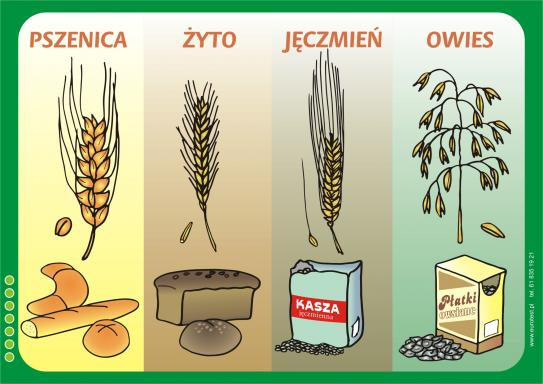 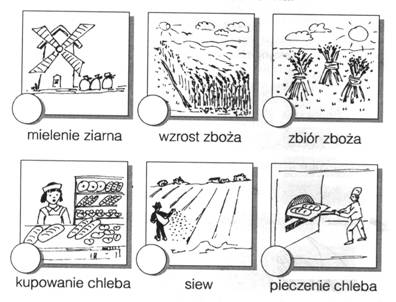 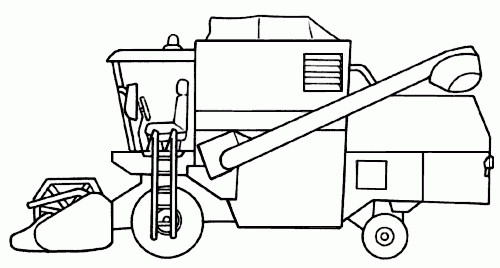 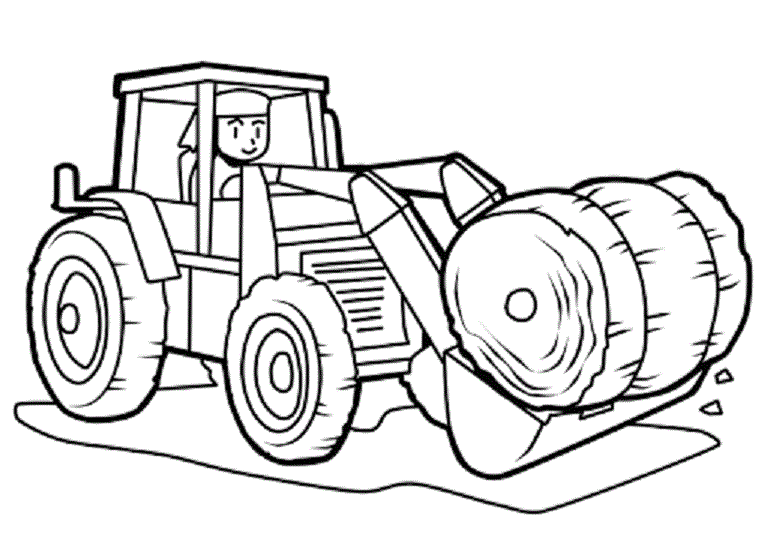 